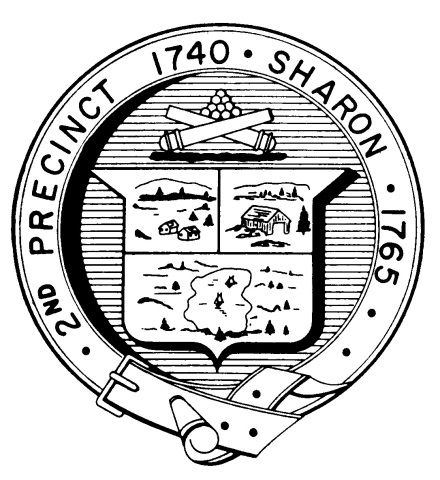 TOWN OF SHARONMEETING NOTICEPOSTED IN ACCORDANCE WITH THE OPEN MEETING LAW AS AMENDEDBoard of Health DATE:	April 25, 2018	TIME:	7:00 pm	LOCATION:	Sharon Community CenterAGENDAMeeting Minutes, March 26,2018				7:00 pm 127 Beach Street, D. Oberlander 				7:10 pm Appointment of Kevin Davis as health agent 		7:15 pm Septic revolving fund proposal				7:30 pm Innovative/Alternative Systems				7:45 pm Hotel/Motel Regulations	 update				8:00 pm Health Department Report 					8:15 pmOther business							8:30 pm 	 